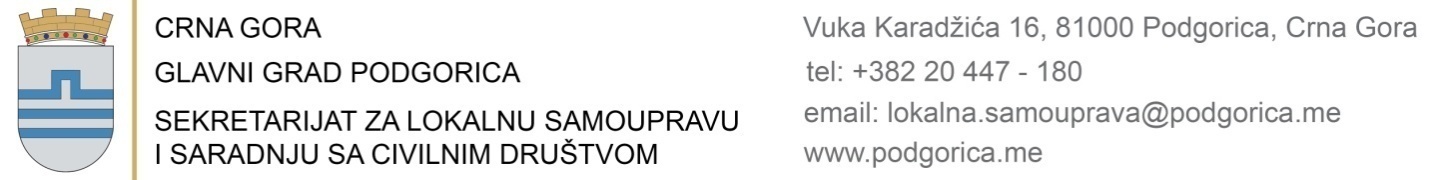 Broj: 06-019/23-2000                                                  10. avgusta 2023. godineNa osnovu člana 6 stav 1 Odluke o saradnji i partnerstvu Glavnog grada i nevladinih organizacija (,,Službeni list CG – opštinski propisi", broj 31/19), Sekretarijat za lokalnu samoupravu i saradnju sa civilnim društvom Glavnog grada upućuje-JAVNI  POZIV za izbor predstavnika NVO u radu radnih grupa  za izradu akata iz nadležnosti Glavnog grada   POZIVAMO sve NEVLADINE ORGANIZACIJE koje imaju sjedište u Glavnom gradu i obavljaju djelatnost na teritoriji Glavnog grada da predlože svog predstavnika za učešće u radu radnih grupa obrazovanih radi izrade akata iz nadležnosti Glavnog grada (odluke, razvojni planovi i sl.), kojima se utvrđuju prava i obaveze građana, a koji su predviđeni Programom rada Skupštine Glavnog grada – Podgorice za 2023. godinu. Program je objavljen na internet stranici Glavnog grada.         Nevladina organizacija može predložiti svog predstavnika pod uslovom da:ima  sjedište u Glavnom gradu i obavlja djelatnost na teritoriji Glavnog grada; u statutu ima utvrđene ciljeve i djelatnosti u oblastima koje su u vezi sa zadatkom radne grupe;je u poslednje tri godine realizovala najmanje jedan projekat ili aktivnost u vezi sa zadatkom radne grupe;nema dospjelih neizmirenih obaveza po osnovu lokalnih javnih prihoda;u organu upravljanja nema članova organa političkih partija, javnih funkcionera, rukovodećih lica ili državnih i lokalnih službenika, odnosno namještenika. Kandidat za člana radne grupe može biti lice koje:je član, zaposlen ili volonter nevladine organizacije najmanje jednu godinu prije kandidovanja;je učestvovalo u realizaciji projekta ili aktivnosti koja je u vezi sa zadatkom radne grupe;nije član organa političke partije, javni funkcioner, državni službenik, odnosno namještenik;ima podršku od strane najmanje tri nevladine organizacije.   Potrebna dokumentacija:prijava na javni poziv u kojoj se navodi akt sa jedinstvene liste za koji NVO predlaže svog kandidata za učešće u izradi ;kopija rješenja o upisu u registar nevladinih organizacija;kopija statuta;pregled realizovanih projekata i aktivnosti u vezi sa zadatkom radne grupe i datumom realizacije; ovjerena izjava lica ovlašćenog za zastupanje i predstavljanje nevladine organizacije da u organu upravljanja nevladine organizacije nema članova organa političkih partija, javnih funkcionera, rukovodećih lica ili državnih i lokalnih službenika, odnosno namještenika;lični podaci i biografija kandidata;dokaz da je kandidat nevladine organizacije član, zaposlen ili volonter u nevladinoj organizaciji najmanje jednu godinu prije podnošenja prijave;ovjerena potvrda da je kandidat učestvovao u realizaciji projekta ili aktivnosti koja je u vezi sa zadatkom radne grupe;ovjerena izjava kandidata da nije član organa političke partije, javni funkcioner ili državni i lokalni službenik, odnosno namještenik i da prihvata kandidaturu;pisma podrške kandidatu od strane drugih nevladinih organizacija. Sekretarijat po službenoj dužnosti pribavlja dokaz da nevladina organizacija nema dospjelih neizmirenih obaveza po osnovu lokalnih javnih prihoda. ROK ZA PODNOŠENJE PRIJAVA  JE 8 (OSAM) DANA OD DANA OBJAVLJIVANJA JAVNOG POZIVA. Prijava se odnosi na jednu radnu grupu, odnosno na jedan akt. U slučaju podnošenja većeg broja prijava za učešće u izradi akata koji su Programom rada planirani u istom kvartalu, nevladina organizacija je dužna da predloži različite predstavnike. Prijava sa potrebnom dokumentacijom podnosi se u zapečaćenoj koverti sa naznakom: ,,Ne otvaraj – prijava po javnom pozivu za izbor predstavnika nevladine organizacije u radu radne grupe".  Na prednjoj strani koverte navodi se naziv i adresa organa kome se prijava dostavlja:GLAVNI GRAD PODGORICASekretarijat za lokalnu samoupravu i saradnju sa civilnim društvomUl. Njegoševa br. 20 (zgrada gradskog parlamenta)81 000 Podgorica                 Na poleđini koverte navodi se naziv i sjedište nevladine organizacije.           Kontakt osoba:  Biljana Bošković          e-mail: biljana.guresic@podgorica.me            br. telefona : 447-183Jedinstvena lista akata iz nadležnosti Glavnog grada čija je izrada predviđena Programom rada Skupštine Glavnog grada – Podgorice za 2023. godinu:1. Predlog plana zaštite i spašavanja od zemljotresa na teritoriji Glavnog grada PodgoriceNosioci posla: Radna grupa za izradu Nacrta plana zaštite i spašavanja od zemljotresa na teritoriji Glavnog grada Podgorice i Služba zaštite i spašavanja Rok: III kvartal2. Predlog plana zaštite i spašavanja od tehničko-tehnoloških nesreća na teritoriji Glavnog grada PodgoriceNosioci posla: Radna grupa za izradu Nacrta plana zaštite i spašavanja od tehničko-tehnoloških nesreća na teritoriji Glavnog grada Podgorice i Služba zaštite i spašavanja Rok: III kvartal3.  Predlog plana zaštite i spašavanja od hemijskih i bioloških rizika na teritoriji Glavnog grada PodgoriceNosioci posla: Radna grupa za izradu Nacrta plana zaštite i spašavanja od hemijskih i bioloških rizika na teritoriji Glavnog grada Podgorice i Služba zaštite i spašavanja Rok: III kvartalPredlog plana za zaštitu i spašavanje od klizišta i odrona na teritoriji Glavnog grada PodgoriceNosioci posla: Radna grupa za izradu Nacrta plana zaštite i spašavanja od klizišta i odrona na teritoriji Glavnog grada Podgorice i Služba zaštite i spašavanja Rok: III kvartal Predlog lokalnog plana zaštite životne sredine Glavnog grada Podgorica za period 2023-2026. godinaNosilac posla: Sekretarijat za planiranje prostora i održivi razvojRok: IV kvartal6. Predlog Akcionog plana za biodiverzitet Glavnog grada Podgorica za period 2023-2027. godinaNosilac posla: Sekretarijat za planiranje prostora i održivi razvojRok: IV kvartal7. Predlog plana upravljanja komunalnim i neopasnim građevinskim otpadom u Glavnom gradu Podgorica za period 2023-2027.godinaNosilac posla: Sekretarijat za komunalne posloveRok: IV kvartal 8. Predlog lokalnog akcionog plana za mlade Glavnog grada Nosilac posla: Sekretarijat za lokalnu samoupravu i saradnju sa civilnim društvom Rok: IV kvartal 9. Predlog programa razvoja kulture Glavnog grada Podgorice 2024-2028. godine Nosioci posla: Sekretarijat za kulturu i sport i subjekti iz oblasti kulture Rok: IV kvartal10. Predlog strategije razvoja sporta u Glavnom gradu Podgorica za period 2024-2028. godina  Nosioci posla: Sekretarijat za kulturu i sport, u saradnji sa sportskim subjektimaRok: IV kvartal 11. Predlog programa uređenja prostora Glavnog grada Podgorica za 2024. godinu sa Programom urbane sanacijeNosilac posla: Sekretarijat za planiranje prostora i održivi razvojRok: IV kvartal 12. Predlog odluke o kućnom reduNosilac posla: Sekretarijat za komunalne poslove  Rok: III kvartal 13. Predlog odluke o obimu i vrsti dopuštenih radova na spoljnim djelovima zgradeNosilac posla: Sekretarijat za komunalne poslove  Rok: III kvartal 14. Predlog odluke o izmjenama i dopunama Odluke o regulisanju saobraćaja na teritoriji Glavnog grada PodgoriceNosilac posla: Sekretarijat za saobraćaj  Rok:  IV kvartal15. Predlog odluke o mjesnim zajednicamaNosilac posla: Sekretarijat za lokalnu samoupravu i saradnju sa civilnim društvomRok: IV kvartal 16.  Predlog odluke o osnivanju Omladinskog kluba Nosilac posla: Sekretarijat za lokalnu samoupravu i saradnju sa civilnim društvom Rok: IV kvartal     17. Predlog odluke o javnom vodosnabdijevanju na teritoriji Glavnog gradaNosilac posla: Sekretarijat za komunalne poslove  Rok: IV kvartal        18. Predlog odluke o vodosnabdijevanju seoskih i drugih naselja na teritoriji Glavnog gradaNosilac posla: Sekretarijat za komunalne posloveRok: IV kvartal       19. Predlog odluke o opštinskim i nekategorisanim putevima na teritoriji Glavnog grada PodgoricaNosilac posla: Sekretarijat za saobraćajRok:  IV kvartal                                                                                                                                                                                                                                                                                                                                        20. Predlog odluke o Budžetu Glavnog grada - Podgorice za 2024.  godinu Nosilac posla: Sekretarijat za finansijske poslove i analizu budžetaRok:	IV kvartal Akt čija izrada nije predviđena Programom rada Skupštine Glavnog grada – Podgorice za 2023. godinu:Predlog odluke o izmjenama i dopunama Odluke o saradnji i partnerstvu Glavnog grada i nevladinih organizacija Nosilac posla: Sekretarijat za lokalnu samoupravu i saradnju sa civilnim društvomRok: IV kvartal 